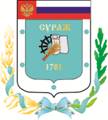 Контрольно-счетная палата Суражского муниципального района243 500, Брянская область, г. Сураж, ул. Ленина, 40  Тел. (48330) 2-11-45, E-mail:c.palata@yandex.ruЗаключениеКонтрольно-счетной палаты Суражского муниципального района на  проект решения «Об исполнении бюджета муниципального образования «Дубровское сельское поселение» за 2019 год»28 апреля 2020 года                                                                                 г. СуражОснование для проведения внешней проверки: пункт 1.3.2 плана работы Контрольно-счетной палаты Суражского муниципального района на 2019 год, утвержденного Приказом Контрольно-счетной палаты Суражского муниципального района от 27 декабря 2019 года № 14, Положением «О Контрольно-счетной палате», принятым согласно решения Суражского районного Совета народных депутатов № 59 от 26.12.2014г., приказа № 6 от 30.03.2019 года о проведении экспертно-аналитического мероприятия. Предмет внешней проверки: годовой отчет об исполнении бюджета муниципального образования «Дубровское сельское поселение», бюджетная отчетность главного администратора средств местного бюджета и иные документы, содержащие информацию об исполнении бюджета указанного муниципального образования за 2019 год. Объект внешней проверки: Дубровская сельская администрация,  главный распорядитель бюджетных средств (893) – Дубровская сельская администрация. Заключение по результатам внешней проверки отчётности главного распорядителя бюджетных средств, главного администратора доходов бюджета, главного администратора источников финансирования дефицита бюджета  и отчета об исполнении бюджета Дубровского сельского поселения за 2019 год подготовлено Контрольно-Счетной палатой Суражского муниципального района в соответствии с требованиями статьи 264.4 Бюджетного кодекса Российской Федерации, пункта 3 части 2 статьи 9 Федерального закона от 07.02.2011 г. № 6-ФЗ «Об общих принципах организации и деятельности контрольно-счетных органов субъектов Российской Федерации и муниципальных образований», на основании данных внешней проверки годовой бюджетной отчётности за 2019 год. Годовая бюджетная отчётность представлена в Контрольно-счетную палату в срок, установленный частью 3 статьи 264.4. Бюджетного кодекса Российской Федерации.Одновременно с годовым отчетом об исполнении бюджета были представлены:- проект Решения Дубровского сельского Совета народных депутатов «Об утверждении  отчёта  об   исполнении бюджета муниципального образования «Дубровское сельское поселение» за 2019 год»;- пояснительная записка;- отчет об использовании средств  резервного фонда поселения;- оценка эффективности реализации программ поселения.Оценить основные показатели бюджетной отчетности.Первоначально бюджет поселения на 2019 год был утвержден решением Дубровского сельского Совета народных депутатов от 28 декабря 2018 года № 179 «О бюджете Дубровского сельского поселения на 2019 год»:- по доходам в сумме 2133,3 тыс. рублей;- по расходам в сумме 3538,4 тыс. рублей;- дефицит местного бюджета в сумме 1405,1 тыс. рублей. В процессе исполнения бюджета в порядке законодательной инициативы 2 раза вносились изменения и дополнения в решение о бюджете. Соответствие  принципу открытости,  определенному  Бюджетным  кодексом  Российской  Федерации (статья 36), обеспечено  официальное  опубликование  в  Сборнике муниципально-правовых актов Дубровского сельского поселения всех изменений бюджета.С учетом внесенных изменений основные характеристики бюджета утверждены в следующих объемах:- объем доходов составил – 2319,4 тыс. рублей и  увеличился на 186,1 тыс. рублей, или 8,7% от первоначально утвержденного объема доходов. - объем расходов составил 4087,1 тыс. рублей и увеличился на 548,7 тыс. рублей (на 15,5%) от первоначально утвержденного объема расходов.  - дефицит бюджета 1767,7 тыс. рублей и увеличился на 180,0 тыс. рублей, или 12,8% от первоначально утвержденного. Исполнение бюджета в 2019 году осуществлялось на основании положений Налогового и Бюджетного кодексов РФ, Федерального закона от 06.10.2003 г. № 131-ФЗ «Об общих принципах организации местного самоуправления в Российской Федерации», Положения о бюджетном процессе и иных нормативных правовых актов Дубровского сельского поселения, регулирующих бюджетные отношения.Организация исполнения бюджета и подготовка отчета об его исполнении возложена на Дубровскую сельскую администрацию. Лицевые счета участнику бюджетного процесса в рамках их бюджетных полномочий открыты в отделе №24 Управления Федерального казначейства по Брянской области, что соответствует нормам статьи 220.1 Бюджетного кодекса Российской Федерации. В соответствии с требованиями статьи 217 и статьи 217.1 Бюджетного кодекса Российской Федерации исполнение бюджета поселения в 2019 году осуществлялось на основе сводной бюджетной росписи и кассового плана.Бюджетные полномочия главного распорядителя бюджетных средств, главного администратора доходов бюджета, главного администратора источников финансирования дефицита бюджета, получателя средств бюджета поселения осуществлялось Дубровской сельской администрацией (893) в соответствии с бюджетным законодательством. Бюджет Дубровского сельского поселения за 2019 год исполнен по доходам в объеме 2319,4 тыс. рублей, или на 100,0% к уточненному годовому плану, по расходам – 4087,1 тыс. рублей, или на 100,0% к уточненному годовому плану, с дефицитом в сумме  1767,7 тыс. рублей.  (тыс. руб.)В 2019 году объем доходов выше уровня 2018 года на 994,8 тыс. рублей, и составляет  175,1%, объем расходов ниже на 1083,1 тыс. рублей, и составляет 79,1%.  Анализ исполнения доходной части бюджета за 2019 г.Исполнение доходной части бюджета сложилось в объеме 2319,4 тыс. рублей, или 100% к плановым показателям.  Объем доходов отчетного года  на 994,8 тыс. рублей выше (175,1%), чем в  2018 году. Исполнение доходной части бюджета поселения представлено в таблице: (тыс. руб.)В 2019 году объем собственных доходов составил 2101,6 тыс. рублей, или 100,0% к уточненному годовому плану, при этом выше уровня 2018 года на 987,3 тыс. рублей, или в 1,9 раза. В общем объеме доходов бюджета поселения за 2019 год удельный вес поступлений по группе «Налоговые и неналоговые доходы»  составляет 90,6%,  в  том  числе  налоговые  доходы 84,8%, «Безвозмездные поступления» составляют 9,4%. Наибольший удельный вес в группе налоговых доходов занимает земельный налог -  77,8%, в группе неналоговых доходов доходы от сдачи в аренду имущества, находящегося в оперативном управлении – 55,4%, в группе безвозмездных поступлений- дотации 63,7%.По всем источникам доходов исполнение сложилось 100% к утвержденным плановым показателям.Объем поступивших налоговых доходов в 2019 году составил 1967,6 тыс. рублей, 100% от плана. Исполнение отчетного года выше уровня 2018 года на 992,3 тыс. рублей, или в 2,0 раза, за счет увеличения земельного налога в 2,3 раза, налога на имущество в 1,6 раза. Основным налогом, которым в 2019 году обеспечено формирование собственных доходов муниципального образования явился земельный налог– 1530,9 тыс. рублей, 100% к плану и в 2,3 раза больше  чем в 2018 году. Удельный вес или 77,8% от общего объема налоговых поступлений. Поступление налога на доходы физических лиц в 2019 году по сравнению с 2018 годом увеличилось на 6,8 тыс. рублей и составляет 108,2%.  Исполнение составило 89,5 тыс. рублей. Удельный вес от общего объема налоговых платежей – 4,5%.Поступление налога на имущество физических лиц в 2019 году по сравнению с 2018 годом увеличилось в 1,6 раза, или на 132,8 тыс. рублей и составило 342,6 тыс. рублей. Удельный вес от общего объема налоговых платежей – 17,4%.Объем поступивших неналоговых доходов бюджета в 2019 году составил 134,0 тыс. рублей, что ниже уровня 2018 года на 5,0 тыс. рублей (составляет 96,4%). Удельный вес в группе собственных доходов 5,8%.  Доходы от сдачи в аренду имущества составили 89,1 тыс. рублей. Занимают наибольший удельный вес в группе неналоговых доходов – 66,5%Прочие неналоговые доходы поступили в объеме 44,8 тыс. рублей, что составляет 33,5% в группе неналоговых доходов.Из бюджетов других уровней в 2019 году поступило финансовой помощи муниципальному образованию в объеме 218,3 тыс. рублей, или 100,0% к плановым показателям, что на 7,5 тыс. рублей выше уровня 2018 года и составляет 106,3%.Дотации получены в сумме 139,0 тыс. рублей, или 66,7% общего объема безвозмездных поступлений, 100,0% к плановым показателям, и выше уровня 2018 года на 1,0 тыс. рублей.Субсидии бюджету муниципального образования в 2019 году не выделялись и не поступали. Объем полученных субвенций составил 79,3 тыс. рублей, или 27,2 % общего объема финансовой помощи, что выше уровня 2018 года на 6,5 тыс. рублей и составляет 108,9%.Анализ исполнения расходной части бюджета за 2019 г.В общем объеме расходов бюджета поселения за 2019 год наибольший удельный вес в структуре расходов заняли расходы по разделу «Общегосударственные вопросы» - 59,5%. Наименьший удельный вес заняли расходы по разделу 04 «Национальная экономика» - 0,2%. (тыс.руб.)Как видно из таблицы в отчетном году в сравнении с предыдущим наблюдается увеличение удельного веса по разделу «Общегосударственные вопросы» на 6,9 процентных пункта, по разделу 05 «Жилищно-коммунальное хозяйство» на 8,3 процентных пункта, а вот по разделу 04 «Национальная экономика» наблюдается снижение на 4,6 процентных пункта. Расходная часть бюджета поселения за 2019 год исполнена в сумме 4087,1 тыс. рублей, или 100,0 % плановых назначений. Анализ исполнения расходной части бюджета сельского поселения в разрезе разделов, подразделов классификации расходов представлен в таблице. (тыс.руб.)По разделу 01 «Общегосударственные вопросы» исполнение составило 2433,0 тыс. рублей, что составляет 100 % к плану, и ниже уровня 2018 года на 1001,2 тыс. рублей и составляет 70,8%. Удельный вес расходов по данному разделу составил 59,5% в структуре расходов бюджета. Расходование средств осуществлялось по подразделам:- по подразделу 01 02 «Функционирование высшего должностного лица субъекта Российской Федерации и муниципального образования» исполнение составило 450,7 тыс. рублей, или 100,0% к плану, что выше уровня 2018 года на 4,0тыс. рублей и составляет 100,9%. Финансовое обеспечение расходов  производилось на содержание Главы сельского поселения.- по подразделу 01 04 «Функционирование Правительства РФ, высших  исполнительных органов государственной власти субъектов РФ, местных администраций» исполнение составило 1325,9 тыс. рублей, или 100,0% от плана, что выше уровня 2018 года на 278,8 тыс. рублей и составляет 126,6%. Расходы исполнены на обеспечение деятельности аппарата администрации поселения:- Расходы на оплату труда с начислениями главы сельской администрации – 90,6 тыс. рублей и работников сельской администрации в сумме 743,0 тыс. рублей;- приобретение товаров, работ и услуг  в сумме 487,7 тыс. рублей;- прочие расходы в сумме 4,6тыс. рублей;- по подразделу 01 06 «Обеспечение деятельности финансовых, налоговых и таможенных органов и органов финансового (финансово-бюджетного) надзора» исполнение в сумме 0,5 тыс. рублей, что составляет 100% от плана. Расходы исполнены на осуществление передаваемых полномочий по осуществлению внешнего муниципального финансового контроля в сумме 0,5 тыс. рублей - по подразделу 01 07 «Обеспечение проведения выборов и референдумов» исполнение составило 35,7 тыс. рублей.       Расходы исполнены на проведение выборов.  По подразделу 01 13 «Другие общегосударственные вопросы» исполнение составило 620,2 тыс. рублей, или 100,0% к плану, что выше уровня 2018 года на 1319,7 тыс. рублей и составило 32,0%. Расходы исполнены на содержание Домов культуры и библиотек поселения.По разделу функциональной классификации 02 «Национальная оборона» исполнены расходы в объеме утвержденных ассигнований на функционирование специалиста по первичному воинскому учету в сумме 79,3 тыс. рублей по подразделу 02 03 «Мобилизационная и вневойсковая подготовка». Указанные расходы имеют удельный вес 1,9% в структуре расходов бюджета поселения. По сравнению с 2018 годом  расходы по данному разделу увеличились на 6,5 тыс. рублей, и составляет 108,9%.По разделу 03 «Национальная безопасность и правоохранительная деятельность» исполнены расходы в объеме утвержденных ассигнований в сумме 539,0 тыс. рублей. Средства использованы на содержание пожарной команды по обеспечению пожарной безопасности. Указанные расходы исполнены по подразделу 03 10 «Обеспечение пожарной безопасности» и имеют удельный вес 13,2% в структуре расходов бюджета поселения. По сравнению с 2018 годом  расходы по данному разделу уменьшились на 26,3 тыс. рублей, и составили 95,3%.По разделу 04 «Национальная экономика» исполнены расходы в объеме утвержденных ассигнований в сумме 9,5 тыс. рублей. Указанные расходы имеют удельный вес 0,2% в структуре расходов бюджета поселения и исполнены на уровне прошлого года. Расходы отражены по подразделу 0412 «Другие вопросы в области национальной экономики» на осуществление межевания земельных участков.В области  раздела 05 «Жилищно-коммунального хозяйства» бюджетом муниципального образования расходы исполнены по подразделу 05 03 «Благоустройство» в сумме 987,8 тыс. рублей, что составило 100,0% к плановым назначениям. Средства использованы на:- уличное освещение в сумме 384,1 тыс. рублей;- организация и содержание мест захоронения в сумме 207,4 тыс. рублей;- благоустройство территории поселения  в сумме 396,3 тыс. рублей.Удельный вес расходов составил 24,2%. По сравнению с 2018 годом  расходы по данному разделу увеличились на 167,6 тыс. рублей, и  составили 120,4%.По разделу  10 00 «Социальная политика» исполнение составило 38,4 тыс. рублей или 100,0% от плана, удельный вес в общей сумме расходов бюджета составил 0,9 %. Исполнение за 2019 года по данному разделу выше уровня 2018 года на 9,2 тыс. рублей, и составляет 131,5% .Расходование средств производилось по подразделам:10 01 «Пенсионное обеспечение» в сумме 38,4 тыс. рублей. Данные расходы предусмотрены на ежемесячную доплату к пенсии муниципальным служащим;10 03 «Социальное обеспечение населения» в сумме 0,0 тыс. рублей.10 06 «Другие вопросы в области социальной политики» в сумме 0,0 тыс. рублей. Анализ исполнения бюджета поселения в разрезе классификации операций сектора государственного управления представлен в таблице. (тыс.руб.)Анализ исполнения бюджета в разрезе экономических статей расходов выявил следующее. Расходы на заработную плату с начислениями 
(статьи 211, 212, 213) составили  1901,1  тыс. рублей, или 55,4% от общих расходов бюджета. Расходы на заработную плату с начислениями в 2019 году увеличились на 153,6 тыс. рублей, или на 8,8% по сравнению с 2018 годом. Расходы на оплату работ, услуг в 2019 году составили 1787,6 тыс. рублей, или 52,1% от общих расходов бюджета. Расходы по данной статье в 2019 году  на 628,5 тыс. рублей, или на 26,0% ниже уровня 2018 года. Расходы на приобретение увеличение стоимости материальных запасов составили 314,1 тыс. рублей, или 9,2% от общих расходов бюджета, снизившись на 639,6 тыс. рублей, или на 67,1% в сравнении с прошлым годом.При анализе расходов бюджета поселения установлено, что в течении отчетного года производилась оплата пеней по налогам и взносам и штрафов в количестве 13 случаев на сумму 0,8 тыс. рублей.   При оценке исполнения бюджета Дубровского сельского поселения за 2019 год нарушен принцип результативности и эффективности использования бюджетных средств (ст. 34 БК РФ) выразившейся в оплате из бюджета поселения пеней и штрафов на общую сумму 0,8 тыс. рублей (13 случаев).  Анализ источников финансирования дефицита бюджетаПервоначально бюджет поселения на 2019 год был утвержден решением Дубровского сельского Совета народных депутатов от 28 декабря 2018 года № 179 «О бюджете Дубровского сельского поселения на 2019 год» с  дефицитом местного бюджета в сумме 1405,1 рублей. В процессе изменений и дополнений в решение о бюджете дефицит бюджета утверждён в сумме 1767,7 тыс. рублей, при этом утверждены источники финансирования дефицита бюджета - остатки на едином счете бюджета. Бюджет Дубровского сельского поселения за 2019 год исполнен с дефицитом в сумме  1767,7 тыс. рублей. По состоянию на 01.01.2020 года остаток средств на счете бюджета составил 237,0 тыс. рублей, снизившись за отчетный период на 1767,1 тыс. рублейПараметры установленные ст. 92.1 Бюджетного кодекса РФ соблюдены.Анализ использования средств резервного фондаВ соответствии со статьей 81 Бюджетного кодекса Российской Федерации, Решением Дубровского сельского Совета народных депутатов от 28.12.2018г. № 179 «О бюджете Дубровского сельского поселения на 2019 год» резервный фонд поселения заложен в сумме 18,0 тыс. рублей)- требование п. 3 ст. 81 Бюджетного кодекса РФ соблюдено.  Но согласно изменениям внесенным в бюджет решениями Дубровского сельского Совета народных депутатов установлен размер резервного фонда в сумме 0,0 тыс. рублей. Исполнение программной части бюджетаВ соответствии с уточненным бюджетом Дубровского сельского поселения на 2019 год общий объем бюджетных ассигнований на реализацию 3-х муниципальных программ утвержден в сумме 3600,1 тыс. рублей, что составляет 88,1% от общего объема расходов бюджета поселения (4087,1 тыс. рублей).(тыс. рублей)Исполнение муниципальных программ в отчетном году составило 100% к уточненным назначениям. По сравнению с 2018 годом расходы на программные мероприятия снизились на 1122,9 тыс. рублей, или на 23,8%.В соответствии со  ст. 179 Бюджетного кодекса РФ одновременно с отчетом об исполнении бюджета поселения  представлена «Оценка эффективности реализации программ Дубровского сельского поселения». Анализ сделан согласно  годового отчета о ходе реализации муниципальных программ поселения.Состояние дебиторской и кредиторской задолженности Согласно  данным представленным в составе отчетности  (ф. 0503169):            Дебиторская задолженность по состоянию на 01.01.2019 года составила 965,8 тыс. рублей, в течение отчетного периода задолженность уменьшилась на 264,9 тыс. рублей и на конец отчетного периода составила 700,9 тыс. рублей, в том числе просроченная – 169,1 тыс. рублей, долгосрочная – 531,9 тыс. рублей. Задолженность сложилась по счетам:1 205 11 «Расчеты с плательщиками налоговых доходов» – 169,1 тыс. рублей;1 205 21 «Расчеты по доходам от операционной аренды» – 222,7 тыс. рублей.1 205 23 «Расчеты по доходам от платежей при пользовании природными ресурсами» – 309,2 тыс. рублейКредиторская задолженность на 01.01.2019 года сложилась по счету 1 205 11 «Расчеты с плательщиками налоговых доходов» в сумме 376,0 тыс. рублей, в течение отчетного периода увеличилась 
на 153,9 тыс. рублей и по состоянию на 01.01.2020 года составила 529,9 тыс. рублей. Просроченная кредиторская задолженность отсутствует.Согласно отчету о бюджетных обязательствах (ф. 0503128) бюджетные и денежные обязательства приняты в пределах утвержденных лимитов бюджетных обязательств в объеме 4087,1 тыс. рублей. Исполнение денежных обязательств за текущий период составило 4087,1 тыс. рублей, или 100,0 % принятых денежных обязательств.Анализ движения нефинансовых активов Наличие основных средств по балансу подтверждается «Сведения о движении нефинансовых активов» (ф. 0503168).По данным формы 0503168 «Сведения о движении нефинансовых активов» (за исключением имущества казны) нефинансовые активы Нивнянской сельской администрации включают в себя стоимость основных средств и материальных запасов.Стоимость основных средств на начало 2019 года составляла  13809,7 тыс. рублей. В течении отчетного года движения основных средств не было.Остаток основных средств на конец отчетного периода составил – 13809,7 тыс. рублей. Сумма начисленной амортизации по основным средствам составила 0,0 тыс. рублей. Материальные запасы на начало 2019 года составляли 0,0 тыс. рублей. Поступило материальных запасов за отчетный период в сумме 314,0 тыс. рублей, выбыло – 314,0 тыс. рублей. Остаток материальных запасов на конец отчетного периода составил 0,0 тыс. рублей. На начало 2019 года в составе имущества казны значились нефинансовые активы остаточной стоимостью 2211,4 тыс. рублей, включающие движимое и недвижимое имущество. На конец отчетного периода остаточная стоимость не изменилась. Годовая инвентаризация материальных ценностей, основных средств, активов за 2019 год (таб. 6 согласно формы 0503160) проведена и расхождений не установлено.Анализ остатка денежных средств на счетахСогласно формы 0503178 «Сведения об остатках денежных средств на счетах получателя бюджетных средств» остаток средств на едином счете в органе Федерального казначейства на 01.01.2019 год составлял 2004,2 тыс. рублей, на конец года остаток средств на счете уменьшился на 1767,1  тыс. рублей и составил  237,0 тыс. рублей.  Анализ и оценка форм бюджетной отчетностиВ соответствии с требованиями, установленными статьей 264.4 Бюджетного кодекса Российской Федерации проведена внешняя проверка бюджетной отчётности в отношении 1  главного администратора доходов бюджета - органа государственной власти Российской Федерации, главного распорядителя средств бюджета поселения представившего указанную отчётность.           Представленный к внешней проверке в Контрольно-счетную палату отчет за 2019 год в целом соответствуют перечню и формам, установленным Инструкцией о порядке составления и представления годовой, квартальной и месячной отчетности об исполнении бюджетов бюджетной системы Российской Федерации, утвержденной приказом Министерства финансов РФ от 28.12.2010 № 191н. Представленная для внешней проверки годовая бухгалтерская отчётность главного администратора достоверно отражает его финансовое положение на 01.01.2020 года и финансовые результаты его деятельности за период с 01.01.2019 г. по 31.12.2019 г.В результате внешней проверки годовой бюджетной отчетности об исполнении бюджета поселения за 2019 год на выполнение контрольных соотношений нарушений не установлено.          Информация о непредставленных таблицах (Приложениях) из состава Пояснительной записки по причине отсутствия показателей отражена в соответствующих разделах записки.В ходе анализа пояснительной записки (ф. 0503160) проверялось наличие и заполнение всех форм пояснительной записки и осуществлялось сопоставление между показателями ф.0503168 «Сведения о движении нефинансовых активов» с аналогичными показателями соответствующих счетов ф.0503120 баланса главного администратора, показателей ф. 0503121 «Отчет о финансовых результатах деятельности» с соответствующими показателями ф.0503168 «Сведения о движении нефинансовых активов». Также анализировались показатели  ф. 0503164 «Сведения об исполнении бюджета» с ф.0503127 «Отчет об исполнении бюджета главного распорядителя, распорядителя, получателя бюджетных средств, главного администратора, администратора источников финансирования дефицита бюджета, главного администратора, администратора доходов бюджета».В результате сопоставления показателей форм пояснительной записки бюджетной отчетности, представленных главным администратором, с позициями форм бюджетной отчетности отклонений не выявлено.Заполнение форм пояснительной записки не в полной мере соответствует требованиям Инструкции №191н, а именно:в нарушение пункта 158 Инструкции № 191н при отсутствии расхождений по результатам инвентаризации, проведенной в целях подтверждения показателей годовой бюджетной отчетности, сведения о проведении инвентаризаций (таблица № 6) представлены в составе пояснительной записки (ф. 0503160), тогда как такой результат проведения годовой инвентаризации следовало отразить в текстовой части раздела 5 «Прочие вопросы деятельности субъекта бюджетной отчетности» пояснительной записки (ф. 0503160);в нарушение пункта 152 Инструкции № 191н в составе пояснительной записки (ф. 0503160) представлены «Сведения о мерах по повышению эффективности расходования бюджетных средств» таблица 2, тогда как такая информация в силу Приказа Минфина России от 02.11.2017 N 176н раскрывается в Разделе 2 "Результаты деятельности субъекта бюджетной отчетности" пояснительной записки (ф. 0503160);в нарушение Инструкции № 191н в составе пояснительной записки (ф. 0503160) представлена таблица 5  « Сведения о результатах внутреннего, государственного (муниципального) финансового контроля», тогда как пункт 157 утратил силу, согласно  Приказу от 31.01.20г. №13н;  в нарушение Инструкции № 191н в составе пояснительной записки (ф. 0503160) представлена таблица 7  «Сведения о результатах внешнего, государственного (муниципального) финансового контроля», тогда как пункт 159 утратил силу, согласно  Приказу от 31.01.20г. №13н;  в нарушение Инструкции № 191н в составе пояснительной записки (ф. 0503160) представлена ф. 0503161  «Сведения о количестве подведомственных участников бюджетного процесса, учреждений и государственных (муниципальных) унитарных предприятий», тогда как пункт 160 утратил силу, согласно  Приказу от 31.01.20г. №13н;в нарушение пункта 152 Инструкции № 191н в составе пояснительной записки (ф. 0503160) не представлены «Сведения о вложениях в объекты недвижимого имущества, объектах незавершенного строительства» (ф.0503190);в нарушение пункта 164 Инструкции № 191н Лопазненской сельской администрацией, в составе пояснительной записки (ф. 0503160) не представлены «Сведения об исполнении мероприятий в рамках целевых программ» форма 0503166;в нарушение пункта 164 Инструкции № 191н Лопазненской сельской администрацией, в составе пояснительной записки (ф. 0503160) не представлены «Сведения об изменении остатков валюты баланса» форма 0503173;Кроме, того выявлены нарушения заполнения отчетных форм, не повлиявшие на итог исполнения бюджета поселения:в нарушение Инструкции № 191н  раздел 2 Расходы формы 0503127 «Отчет об исполнении бюджета» заполнен без целевых статей и промежуточных итогов по разделам и бюджетной классификации.Провести анализ соответствия структуры и бюджетной классификации, параметрам, которые применялись при утверждении бюджета на отчетный финансовый год.Представленный к проверке проект отчета об исполнении бюджета поселения содержит решение Дубровского сельского Совета народных депутатов «Об исполнении бюджета муниципального образования «Дубровское сельское поселение» за 2019 год», состоящее из 5 пунктов и 5 приложений.Отчет об исполнении бюджета поселения за 2019 год соответствует бюджетной классификации, применяемой при утверждении бюджета на отчетный год. Вместе с тем установлено, что в нарушение статьи 264.6 Бюджетного кодекса Российской Федерации:- приложением 2 к решению об исполнении бюджета муниципального образования «Дубровское сельское поселение» за отчетный финансовый год утверждены показатели расходов бюджета по разделам и подразделам, целевым статьям и видам расходов функциональной классификации расходов бюджетов, тогда как следовало утвердить показатели расходов бюджета сгруппированные только по разделам и подразделам классификации расходов бюджета;- решением об исполнении бюджета сельского поселения утверждены показатели, не предусмотренные вышеуказанной статьей, а именно: приложение 4 «Распределение расходов бюджета Дубровского сельского поселения по целевым статьям (государственным программам и непрограммным направлениям деятельности), группам видов расходов за 2019 год»;Проверка соблюдения ограничений, установленных по осуществлению расходов, не связанных с решением вопросов, отнесенных к полномочиям соответствующих органов местного самоуправления.Настоящей внешней проверкой не установлено фактов несоблюдения ограничений, установленных статьей 136 Бюджетного кодекса Российской Федерации, по осуществлению расходов, не связанных с решением вопросов, отнесенных к полномочиям соответствующих органов местного самоуправления.Сравнительный анализ итогов настоящей внешней проверки 
в сравнении с предыдущей.Предыдущая внешняя проверка отчетности об исполнении бюджета района проводилась Контрольно-счетной палатой Суражского муниципального района   в отношении отчетности за 2018 год. Основные выводы касались недостатков, связанных с заполнением отчетных форм.Сравнительный анализ итогов внешней проверки за 2018 год с результатами настоящей проверки характеризует наличие, как аналогичных замечаний, так и иных замечаний не выявляемых ранее. Приведенные данные характеризуют необходимость усиления внимания объекта внешней проверки на итоги проверки и принятия мер по их недопущению 
в дальнейшем.ВЫВОДЫПри подготовке Заключения Контрольно-счетной палаты Суражского муниципального района на  проект решения «Об утверждении отчета об исполнении бюджета муниципального образования «Дубровское сельское поселение» за 2019 год» установлено следующее:Бюджет Дубровского сельского поселения за 2019 год исполнен по доходам в объеме 2319,4 тыс. рублей, или на 100,0% к уточненному годовому плану, по расходам – 4087,1 тыс. рублей, или на 100,0% к уточненному годовому плану, с дефицитом в сумме  1767,7 тыс. рублей.            Представленный к внешней проверке в Контрольно-счетную палату отчет за 2019 год в целом соответствуют перечню и формам, установленным Инструкцией о порядке составления и представления годовой, квартальной и месячной отчетности об исполнении бюджетов бюджетной системы Российской Федерации, утвержденной приказом Министерства финансов РФ от 28.12.2010 № 191н и достоверно отражает финансовое положение «Дубровского сельского поселения» на 01.01.2020 года и финансовые результаты его деятельности за период с 01.01.2019 г. по 31.12.2019 г.В результате внешней проверки годовой бюджетной отчетности об исполнении бюджета поселения за 2019 год на выполнение контрольных соотношений нарушений не установлено.          Информация о непредставленных таблицах (Приложениях) из состава Пояснительной записки по причине отсутствия показателей отражена в соответствующих разделах записки.Заполнение форм пояснительной записки не в полной мере соответствует требованиям Инструкции №191н, а именно:в нарушение пункта 158 Инструкции № 191н при отсутствии расхождений по результатам инвентаризации, проведенной в целях подтверждения показателей годовой бюджетной отчетности, сведения о проведении инвентаризаций (таблица № 6) представлены в составе пояснительной записки (ф. 0503160), тогда как такой результат проведения годовой инвентаризации следовало отразить в текстовой части раздела 5 «Прочие вопросы деятельности субъекта бюджетной отчетности» пояснительной записки (ф. 0503160);в нарушение пункта 152 Инструкции № 191н в составе пояснительной записки (ф. 0503160) представлены «Сведения о мерах по повышению эффективности расходования бюджетных средств» таблица 2, тогда как такая информация в силу Приказа Минфина России от 02.11.2017 N 176н раскрывается в Разделе 2 "Результаты деятельности субъекта бюджетной отчетности" пояснительной записки (ф. 0503160);в нарушение Инструкции № 191н в составе пояснительной записки (ф. 0503160) представлена таблица 5  « Сведения о результатах внутреннего, государственного (муниципального) финансового контроля», тогда как пункт 157 утратил силу, согласно  Приказу от 31.01.20г. №13н;  в нарушение Инструкции № 191н в составе пояснительной записки (ф. 0503160) представлена таблица 7  «Сведения о результатах внешнего, государственного (муниципального) финансового контроля», тогда как пункт 159 утратил силу, согласно  Приказу от 31.01.20г. №13н;  в нарушение Инструкции № 191н в составе пояснительной записки (ф. 0503160) представлена ф. 0503161  «Сведения о количестве подведомственных участников бюджетного процесса, учреждений и государственных (муниципальных) унитарных предприятий», тогда как пункт 160 утратил силу, согласно  Приказу от 31.01.20г. №13н;в нарушение пункта 152 Инструкции № 191н в составе пояснительной записки (ф. 0503160) не представлены «Сведения о вложениях в объекты недвижимого имущества, объектах незавершенного строительства» (ф.0503190);в нарушение пункта 164 Инструкции № 191н Лопазненской сельской администрацией, в составе пояснительной записки (ф. 0503160) не представлены «Сведения об исполнении мероприятий в рамках целевых программ» форма 0503166;в нарушение пункта 164 Инструкции № 191н Лопазненской сельской администрацией, в составе пояснительной записки (ф. 0503160) не представлены «Сведения об изменении остатков валюты баланса» форма 0503173;Кроме, того выявлены нарушения заполнения отчетных форм, не повлиявшие на итог исполнения бюджета поселения:в нарушение Инструкции № 191н  раздел 2 Расходы формы 0503127 «Отчет об исполнении бюджета» заполнен без целевых статей и промежуточных итогов по разделам и бюджетной классификации.Отчет об исполнении бюджета поселения за 2019 год соответствует бюджетной классификации, применяемой при утверждении бюджета на отчетный год. Вместе с тем установлено, что в нарушение статьи 264.6 Бюджетного кодекса Российской Федерации:- приложением 2 к решению об исполнении бюджета муниципального образования «Дубровское сельское поселение» за отчетный финансовый год утверждены показатели расходов бюджета по разделам и подразделам, целевым статьям и видам расходов функциональной классификации расходов бюджетов, тогда как следовало утвердить показатели расходов бюджета сгруппированные только по разделам и подразделам классификации расходов бюджета;- решением об исполнении бюджета сельского поселения утверждены показатели, не предусмотренные вышеуказанной статьей, а именно: приложение 4 «Распределение расходов бюджета Дубровского сельского поселения по целевым статьям (государственным программам и непрограммным направлениям деятельности), группам видов расходов за 2019 год»; При оценке исполнения бюджета Дубровского сельского поселения за 2019 год нарушен принцип результативности и эффективности использования бюджетных средств (ст. 34 БК РФ) выразившейся в оплате из бюджета поселения пеней и штрафов на общую сумму 0,8 тыс. рублей (13 случаев).Предложения:1. Рассмотреть итоги настоящей внешней проверки, проанализировать замечания, отмеченные в заключении.2. При осуществлении расходов соблюдать Порядок формирования и применения кодов бюджетной классификации Российской Федерации, их структуры и принципов назначения, утвержденный приказом Минфина России от 08.06.2018 № 132н.3. Не допускать роста дебиторской и кредиторской задолженностей. Принять меры по погашению дебиторской и кредиторской задолженностей.4. При исполнении бюджета не допускать неэффективного использования бюджетных средств.5. Формирование отчетности производить в соответствии с требованиями Инструкции о порядке составления и предоставления годовой, квартальной и месячной отчетности об исполнении бюджетов бюджетной системы Российской Федерации, утвержденной приказом Минфина России от 28.12.2010 № 191н.6. Отчет об исполнении бюджета поселения формировать в соответствии с нормами статьи 264.6 Бюджетного кодекса РФ. 7. Контрольно-счетная палата предлагает Дубровскоу сельскому Совету народных депутатов рассмотреть и принять «Отчет об исполнении бюджета муниципального образования «Дубровское поселение» за 2019 год» после внесения изменений в проект решения в соответствии с указанными замечаниями по статьей 264.6 Бюджетного Кодекса РФ.Настоящее заключение составлено в двух экземплярах.Председатель Контрольно – счетной палатыСуражского муниципального района                                       Н.В.ЖидковаГлава  Дубровского сельского поселения                                                                                     М. М. ЩетникГлавный бухгалтер                                                                        Н. Н. БоханОсновные характеристики проекта бюджета Испол-нение 2017 годаУтверждено решением о бюджете (уточненная)Исполнение 2019 года% исполненияИсполнение в 2019 г. к 2018г. (+,-)Исполнение в 2019 г. к 2018г. (%)Основные характеристики проекта бюджета Испол-нение 2017 годаУтверждено решением о бюджете (уточненная)Исполнение 2019 года% исполненияИсполнение в 2019 г. к 2018г. (+,-)Исполнение в 2019 г. к 2018г. (%)Доходы 1325,12319,42319,9100,0994,8175,1Расходы5170,24087,14087,1100,0-1083,179,1Дефицит (Профицит)-3845,1-1767,7-1767,7100,02077,446,0Показатели бюджетаИсполнено в 2018 годуУтверждено решением о бюджете (уточненная)Исполнено в 2019 году% исполненияУдельный вес%Исполнение в 2019 г. к 2018г. (+,-)Исполнение в 2019 г. к 2018г. (%)Показатели бюджетаИсполнено в 2018 годуУтверждено решением о бюджете (уточненная)Исполнено в 2019 году% исполненияУдельный вес%Исполнение в 2019 г. к 2018г. (+,-)Исполнение в 2019 г. к 2018г. (%)Налоговые и неналоговые доходы бюджета 1114,32101,12101,6100,090,6987,3В 1,9 разаНалоговые доходы975,31967,11967,6100,084,8992,3В 2,0 разаНалог на доходы физических лиц82,789,189,5100,44,56,8108,2Единый сельскохозяйственный налог3,94,24,2100,00,20,3107,7Налог на имущество физических лиц209,8342,7342,6100,017,4132,8В 1,6 разаЗемельный налог678,91530,71530,9100,077,8852,0В 2,3 разаГосударственная пошлина0,00,40,4100,00,00,4-Задолженность и перерасчеты по отмененным налогам, сборам и иным обязательным платежам0,00,00,00,00,00,00,0Неналоговые доходы139,0134,0134,0100,05,8-5,096,4Доходы, полученные в виде арендной платы за земельные участки, государственная собственность на которые не разграничена, средства от продажи права на заключение договоров аренды указанных участков64,814,814,8100,011,0-50,022,8Доходы от сдачи в аренду имущества, находящегося в оперативном управлении74,274,374,3100,055,40,1100,1Доходы от продажи материальных и нематериальных активов0,00,00,00,00,00,00,0Прочие неналоговые доходы0,044,844,8100,033,444,8-Безвозмездные поступления210,8218,3218,3100,09,47,5103,6Дотации138,0139,0139,0100,063,71,0100,7Субсидии0,00,00,00,00,00,00,0Субвенции72,879,379,3100,036,36,5108,9Итого доходов:1325,12319,42319,9100,0100,0994,8175,1Наименование разделовРазделИсполнение за 2018 годИсполнение за 2018 годИсполнение за 2019 годИсполнение за 2019 годНаименование разделовРазделтыс.руб.%%тыс.руб.%%ОБЩЕГОСУДАРСТВЕННЫЕ ВОПРОСЫ013434,266,42433,059,5НАЦИОНАЛЬНАЯ ОБОРОНА0272,81,479,31,9НАЦИОНАЛЬНАЯ БЕЗОПАСНОСТЬ И ПРАВООХРАНИТЕЛЬНАЯ ДЕЯТЕЛЬНОСТЬ03565,310,9539,013,2НАЦИОНАЛЬНАЯ ЭКОНОМИКА04248,54,89,50,2ЖИЛИЩНО-КОММУНАЛЬНОЕ ХОЗЯЙСТВО05820,215,9987,824,2СОЦИАЛЬНАЯ ПОЛИТИКА1029,20,638,40,9ИТОГО РАСХОДОВ:5170,2100,04087,1100,0Наименование разделовРаздел ПодразделИсполнено 2018 годУтверждено (уточненный план) 2019 годИсполнено 2019 год% исполнения к плануИсполнение в 2019 г. к 2018г. (+,-)Исполнение в 2019 г. к 2018г. (%)Наименование разделовРаздел ПодразделИсполнено 2018 годУтверждено (уточненный план) 2019 годИсполнено 2019 год% исполнения к плануИсполнение в 2019 г. к 2018г. (+,-)Исполнение в 2019 г. к 2018г. (%)ОБЩЕГОСУДАРСТВЕННЫЕ ВОПРОСЫ013434,22433,02433,0100,0-1001,270,8Функционирование высшего должностного лица субъекта РФ и муниципального образования0102446,7450,7450,7100,04,0100,9Функционирование Правительства РФ, высших исполнительных органов государственной власти субъектов РФ, местных администраций01041047,11325,91325,9100,0278,8126,6Обеспечение деятельности финансовых, налоговых и таможенных органов и органов финансового (финансово-бюджетного) контроля01060,50,50,5100,00,0100,0Обеспечение проведение выборов и референдумов01070,035,835,8100,035,80,0Резервные фонды0111 0 0 00,00,00,0Другие общегосударственные вопросы01131939,9620,2620,2100,0-1319,732,0НАЦИОНАЛЬНАЯ ОБОРОНА0272,879,379,3100,06,5108,9Мобилизационная и вневойсковая подготовка020372,879,379,3100,06,5108,9НАЦИОНАЛЬНАЯ БЕЗОПАСНОСТЬ И ПРАВООХРАНИТЕЛЬНАЯ ДЕЯТЕЛЬНОСТЬ03565,3539,0539,0100,0-26,395,3Обеспечение пожарной безопасности0310565,3539,0539,0100,0-26,395,3НАЦИОНАЛЬНАЯ ЭКОНОМИКА04248,59,59,5100,0-239,03,8Общеэкономические вопросы04010,0  0,0  0,0  0,00,00,0Дорожное хозяйство (дорожные фонды)04090,00,00,00,00,00,0Мероприятия по землеустройству и землепользованию0412248,59,59,5100,0-239,03,8ЖИЛИЩНО-КОММУНАЛЬНОЕ ХОЗЯЙСТВО05820,2987,8987,8100,0167,6120,4Коммунальное хозяйство0502 0 0 00,00,00,0Благоустройство0503820,2987,8987,8100,0167,6120,4СОЦИАЛЬНАЯ ПОЛИТИКА1029,238,438,4100,09,2131,5Пенсионное обеспечение100129,238,438,4100,09,2131,5Социальное обеспечение населения10030,00,00,00,00,00,0Другие вопросы в области социальной политики10060,00,00,00,00,00,0ИТОГО РАСХОДОВ:5170,24087,14087,1100,0-1083,179,1КодНаименование показателяРасходы 2018 годаРасходы 2019 годаИсполнение  2019 г. к 2018г. (+,-)Исполнение в 2019 г. к 2018г. (%)Структура,%210Оплата труда и начисления на выплату по оплате труда1747,51901,1153,6108,855,4220Оплата работ, услуг2416,11787,6-628,574,052,1240Безвозмездные перечисления текущего характера000,00,00,0250Безвозмездные перечисления бюджетам0,50,50,0100,00,0260Безвозмездные перечисления социального характера29,238,49,2131,51,1290Прочие расходы12,645,432,8360,31,3310Увеличение стоимости основных средств10,60-10,60,00,0340Увеличение стоимости материальных запасов953,7314,1-639,632,99,2Итого:4087,13430,2-656,983,9100,0№Наименование программыИспол-нение 2018 годаУточнен-ный план 2019 годаИспол-нение 2019 года% испол-нения01Реализация полномочий органов местного самоуправления Дубровского сельского поселения (2019-2021гг.)4084,92981,92981,9100,002Управление муниципальными финансами Дубровского сельского поселения (2019-2021гг.)72,879,379,3100,003Обеспечение пожарной безопасности Дубровского сельского поселения (2019-2021гг.)565,3538,9538,9100,0Итого:4723,03600,13600,1100,0